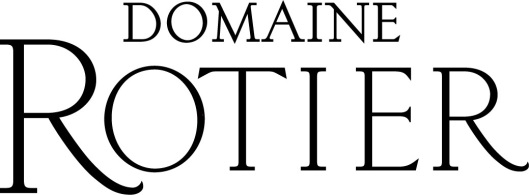 Programme Ouverture en continu des caves du domaine :~  Samedi 22 de 9h à 19h, Dimanche 23 de 8h30 à 18hDégustation de toute la gamme des vins du domaine, visite des caves, promenade dans les vignesDégustation et vente de Renaissance rouge 2006 et 2007 et de Renaissance doux 2002Espace enfants (dessin, livres, jeux) Les temps forts du week-end (caves chauffées et places assises) :~ Samedi 22 novembre : A 20h : Exceptionnel repas dégustation Un grand moment de gastronomie autour des vins de 2004 (superbes) avec un ou deux vins surprises.Préparé par Antoine CARAMELLI, chef du restaurant LE LAUTREC à Albi Participation  35 €/personne (inscription obligatoire, nombre de places limitées).~ Dimanche 23 novembre :A partir de 8 h 30 : Petit déjeuner vigneron Pour bien démarrer la journée, nous vous offrons un petit déjeuner vigneron dans la plus pure tradition (charcuteries du pays, pain, vin évidemment, fromage, fruits, confitures maison, café).Afin de nous permettre de vous accueillir au mieux, merci de vous inscrire assez tôt et au plus tard le mardi 18 novembre.Domaine ROTIER – Petit Nareye – 81600 CADALENTél. 05.63.41.75.14 – rotier.marre@domaine-rotier.com- - - - - - - - - - - - - - - - - - - - - - - - - - - - - - - - - - - - - - - - - - - - - - - - - - - - - - - - - - - - - - - - - - - - - Coupon réponseMme, Mlle, M. . . . . . . . . . . . . . . . . . . . . . . . . . . . . . . . . . . . . . . . . . . .participera : au repas dégustation du samedi 22 novembre     ci-joint un chèque de . . . . . . . . . . . . . € soit	 . . . . . . . . .personnes x 35 € au petit déjeuner vigneron du dimanche 23 novembre, nb de personnes : . . . . . . . 